ПРОЕКТ      РЕШЕНИЕ                                                   О внесении изменений в Положение об Управлении финансов Администрации муниципального образования «Можгинский район», утвержденное  решением Совета депутатов муниципального образования «Можгинский район» от 16 декабря 2015 года № 36.4           В соответствии Бюджетным кодексом Российской Федерации, Федеральным законом от 06 октября 2003 года № 131-ФЗ «Об общих принципах организации местного самоуправления в Российской Федерации», руководствуясь Уставом муниципального образования «Можгинский район»,    СОВЕТ ДЕПУТАТОВ РЕШИЛ:          1. Внести в Положение  об Управлении финансов Администрации муниципального образования «Можгинский район», утвержденное решением Совета депутатов муниципального образования «Можгинский район» от 16 декабря 2015 года № 36 следующие изменения:          подпункт 38 пункта 2.1 части II дополнить  абзацами следующего содержания:            «выступает по поручению Администрации муниципального образования «Можгинский район» заемщиком в отношениях с кредитными организациями по привлечению кредитов на финансирование дефицита бюджета и (или) погашение долговых обязательств; выступает по поручению Администрации муниципального образования «Можгинский район» заемщиком в отношениях с Управлением Федерального казначейства по Удмуртской Республике по привлечению бюджетных кредитов на пополнение остатков средств на счетах местных бюджетов;».          2. Опубликовать настоящее решение в информационно - телекоммуникационной сети «Интернет» на официальном сайте муниципального образования «Можгинский район».          3. Настоящее решение вступает в силу после его официального опубликования.Председатель Совета депутатовмуниципального образования «Можгинский район»                                                                            Г. П. КорольковаГлава муниципального образования «Можгинский район»                                                                            А. Г. Васильев       г. Можга 23 мая 2019 года       № _____ПРОЕКТ ВНОСИТ:Начальник Управления финансов Администрациимуниципального образования «Можгинский район»                                 С. К. Заглядина     СОГЛАСОВАНО:Глава муниципального образования «Можгинский район»                                                                                      А. Г. ВасильевНачальник сектора правового обеспечения                                                   Н.В.ЩеклеинаПОЯСНИТЕЛЬНАЯ  ЗАПИСКАк проекту решения Совета депутатов муниципального образования «Можгинский район» «О внесении изменений в Положение об Управлении финансов Администрации муниципального образования «Можгинский район», утвержденное  решением Совета депутатов муниципального образования «Можгинский район» от 16 декабря 2015 года № 36.4»         В соответствии с Бюджетным кодексом Российской Федерации уточняются  полномочия Управления финансов Администрации муниципального образования «Можгинский район» в части осуществления муниципальных заимствований по привлечению кредитов на финансирование дефицита бюджета и  (или) погашение долговых обязательств.       Управление финансов по поручению Администрации муниципального образования  «Можгинский район» может  выступать заемщиком в отношениях с кредитными организациями по привлечению коммерческих кредитов, а также  выступать заемщиком  в отношениях с Управлением Федерального казначейства  по привлечению бюджетных кредитов.Начальник Управления финансов Администрациимуниципального образования «Можгинский район»                                 С. К. Заглядина     Сравнительный анализ к  проекту решения Совета депутатов муниципального образования «Можгинский район» «О внесении изменений в Положение об Управлении финансов  Администрации муниципального образования «Можгинский район», утвержденное  решением Совета депутатов муниципального образования «Можгинский район» от 16 декабря 2015 года № 36.4»Совет депутатовмуниципального образования «Можгинский район»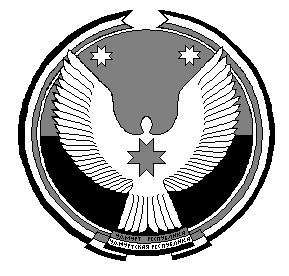 «Можга ёрос»муниципал кылдытэтысь депутат КенешПредыдущая редакцияПредлагаемая редакцияПодпункт 38 пункта 2.1 части 2 дополнить абзацами38) участвует в работе по привлечению муниципальным образованием бюджетных кредитов на пополнение остатков средств бюджета, на финансирование дефицита бюджета и (или) погашение долговых обязательств муниципального образования;          38) участвует в работе по привлечению муниципальным образованием бюджетных кредитов на пополнение остатков средств бюджета, на финансирование дефицита бюджета и (или) погашение долговых обязательств муниципального образования;         выступает по поручению Администрации муниципального образования «Можгинский район» заемщиком в отношениях с кредитными организациями по привлечению кредитов на финансирование дефицита бюджета и (или) погашение долговых обязательств;          выступает по поручению Администрации муниципального образования «Можгинский район» заемщиком в отношениях с Управлением Федерального казначейства по Удмуртской Республике по привлечению бюджетных кредитов на пополнение остатков средств на счетах местных бюджетов;